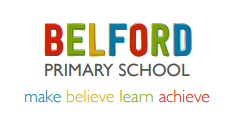 Autumn Term 2019Issue 4    27.11.19Autumn Term 2019Issue 4    27.11.19Autumn Term 2019Issue 4    27.11.19 Kielder Residential Our year 5 and 6 children had a fantastic time on their residential to Kielder earlier this month. They were a credit to both the school and their parents; with many positive comments from the residential staff about their behaviour and attitudes to the adventurous activities on offer. My thanks to both Mrs Scragg and Miss Jenkins for their hard work organising this and accompanying the children.   Kielder Residential Our year 5 and 6 children had a fantastic time on their residential to Kielder earlier this month. They were a credit to both the school and their parents; with many positive comments from the residential staff about their behaviour and attitudes to the adventurous activities on offer. My thanks to both Mrs Scragg and Miss Jenkins for their hard work organising this and accompanying the children.   Kielder Residential Our year 5 and 6 children had a fantastic time on their residential to Kielder earlier this month. They were a credit to both the school and their parents; with many positive comments from the residential staff about their behaviour and attitudes to the adventurous activities on offer. My thanks to both Mrs Scragg and Miss Jenkins for their hard work organising this and accompanying the children.  Extreme Reading!Thank you so much to all the children that took part in our extreme reading half term challenge. We received an incredible assortment of photographs which showed the children reading in a huge variety of different places, including plane cockpits, castles and cannons! All the children that took part will be presented with a certificate in our end of term certificate assembly. Extreme Reading!Thank you so much to all the children that took part in our extreme reading half term challenge. We received an incredible assortment of photographs which showed the children reading in a huge variety of different places, including plane cockpits, castles and cannons! All the children that took part will be presented with a certificate in our end of term certificate assembly. Extreme Reading!Thank you so much to all the children that took part in our extreme reading half term challenge. We received an incredible assortment of photographs which showed the children reading in a huge variety of different places, including plane cockpits, castles and cannons! All the children that took part will be presented with a certificate in our end of term certificate assembly. A Big Thank You to the Co-opOn Friday 22nd November, children from our school were presented with a cheque for an incredible £1917.48 from the Co-op in Belford. This will go towards our playground fund. Our thanks go to them and their customers. A Big Thank You to the Co-opOn Friday 22nd November, children from our school were presented with a cheque for an incredible £1917.48 from the Co-op in Belford. This will go towards our playground fund. Our thanks go to them and their customers. Special AssemblyOur school has developed positive links with The Laing Gallery in Newcastle. On Tuesday 26th November, we welcomed Victoria from the gallery, who lead a special assembly about identity and how we shouldn’t judge a book by its cover. How very true!Special AssemblyOur school has developed positive links with The Laing Gallery in Newcastle. On Tuesday 26th November, we welcomed Victoria from the gallery, who lead a special assembly about identity and how we shouldn’t judge a book by its cover. How very true!Special AssemblyOur school has developed positive links with The Laing Gallery in Newcastle. On Tuesday 26th November, we welcomed Victoria from the gallery, who lead a special assembly about identity and how we shouldn’t judge a book by its cover. How very true!Special AssemblyOur school has developed positive links with The Laing Gallery in Newcastle. On Tuesday 26th November, we welcomed Victoria from the gallery, who lead a special assembly about identity and how we shouldn’t judge a book by its cover. How very true! Parent Governor ElectionJust a reminder that the ballot papers for our parent governor election should be returned to school by Monday 2nd December. If you need a ballot paper, please see Mrs Pearsons in the office. Thank you very much.  Children in NeedThe children had great fun in school on Friday 15th November when they dressed in their own clothes to raise money for Children in Need.Thank you all for your generous donations. A total of £72 was raised.    Children in NeedThe children had great fun in school on Friday 15th November when they dressed in their own clothes to raise money for Children in Need.Thank you all for your generous donations. A total of £72 was raised.    Children in NeedThe children had great fun in school on Friday 15th November when they dressed in their own clothes to raise money for Children in Need.Thank you all for your generous donations. A total of £72 was raised.    Children in NeedThe children had great fun in school on Friday 15th November when they dressed in their own clothes to raise money for Children in Need.Thank you all for your generous donations. A total of £72 was raised.  WelcomeA warm welcome to Charlotte, Thomas and William who have joined our school this half term. It is lovely to have them in our school community and we wish the family well as they settle into their new home.    Remembrance ServiceIt was lovely to see so many parents and grandparents at our Remembrance Service on the the 11th November at St.Mary’s Church. Thank you to Revd Louise Taylor- Kenyon for making us feel so welcome. The children showed great respect at the war memorial after the service and observed a two minutes silence with members of the local community. Dates for the diary:Wednesday 11th DecemberClass 3 and 4 Christmas Production.2pm in the school hall. All are welcome to come and watch.Friday 13th DecemberClass 1 and 2 Nativity.9.30amAll are welcome to come and watch.Monday 16th DecemberClass 1,2, 3 and 4 Family Christmas Craft Afternoon2.00-3.15pmCome along and enjoy making Christmas crafts with your childrenTuesday 17th DecemberPantomime morning.Wednesday 18th DecemberClass 4 visit to Centre for LifeWednesday 18th DecemberChristmas party afternoon for Class 2 and 3. Thursday 19th December Nursery and Class 1 party morning. Thursday 19th DecemberChristmas Dinner and Christmas Jumper Day (this has moved from the 18th). Thursday 19th DecemberFamily Bingo from 3.30pmDates for the diary:Wednesday 11th DecemberClass 3 and 4 Christmas Production.2pm in the school hall. All are welcome to come and watch.Friday 13th DecemberClass 1 and 2 Nativity.9.30amAll are welcome to come and watch.Monday 16th DecemberClass 1,2, 3 and 4 Family Christmas Craft Afternoon2.00-3.15pmCome along and enjoy making Christmas crafts with your childrenTuesday 17th DecemberPantomime morning.Wednesday 18th DecemberClass 4 visit to Centre for LifeWednesday 18th DecemberChristmas party afternoon for Class 2 and 3. Thursday 19th December Nursery and Class 1 party morning. Thursday 19th DecemberChristmas Dinner and Christmas Jumper Day (this has moved from the 18th). Thursday 19th DecemberFamily Bingo from 3.30pmDates for the diary:Wednesday 11th DecemberClass 3 and 4 Christmas Production.2pm in the school hall. All are welcome to come and watch.Friday 13th DecemberClass 1 and 2 Nativity.9.30amAll are welcome to come and watch.Monday 16th DecemberClass 1,2, 3 and 4 Family Christmas Craft Afternoon2.00-3.15pmCome along and enjoy making Christmas crafts with your childrenTuesday 17th DecemberPantomime morning.Wednesday 18th DecemberClass 4 visit to Centre for LifeWednesday 18th DecemberChristmas party afternoon for Class 2 and 3. Thursday 19th December Nursery and Class 1 party morning. Thursday 19th DecemberChristmas Dinner and Christmas Jumper Day (this has moved from the 18th). Thursday 19th DecemberFamily Bingo from 3.30pmDates continued:Friday 20th DecemberChristmas Carol ServiceSt Mary’s Church  9.30-10.30amFriday 20th DecemberBreak up for ChristmasMonday 6th JanuaryBack to schoolTuesday 7th JanuaryWhole school visit to Seahouses Hub. This is our whole school topic launch day. We will be starting our topic with a film viewing and we are keeping the film title top secret for the moment! We are feeling excited…Wednesday 15th January Class 4 visit to The Laing Gallery Newcastle Thursday 16th JanuaryClass 3 visit to The Granary Gallery, Berwick. Tuesday 21st JanuaryOperation Encompass relationships education for class 3, followed by a parent drop-in. Thursday 23rd January Art workshop day for class 3.  Wednesday 26th February NSPCC assemblies Speak Out and Stay SafeDates continued:Friday 20th DecemberChristmas Carol ServiceSt Mary’s Church  9.30-10.30amFriday 20th DecemberBreak up for ChristmasMonday 6th JanuaryBack to schoolTuesday 7th JanuaryWhole school visit to Seahouses Hub. This is our whole school topic launch day. We will be starting our topic with a film viewing and we are keeping the film title top secret for the moment! We are feeling excited…Wednesday 15th January Class 4 visit to The Laing Gallery Newcastle Thursday 16th JanuaryClass 3 visit to The Granary Gallery, Berwick. Tuesday 21st JanuaryOperation Encompass relationships education for class 3, followed by a parent drop-in. Thursday 23rd January Art workshop day for class 3.  Wednesday 26th February NSPCC assemblies Speak Out and Stay SafeGolden TableThis half term we have been promoting good manners and respectful behaviour towards others. Children who have demonstrated good manners at lunchtime are being rewarded with a ticket to a special table each Friday called the ‘Golden Table’. The table is covered with a colourful tablecloth, flowers and children receive a special drink and dessert. Dates for the diary:Wednesday 11th DecemberClass 3 and 4 Christmas Production.2pm in the school hall. All are welcome to come and watch.Friday 13th DecemberClass 1 and 2 Nativity.9.30amAll are welcome to come and watch.Monday 16th DecemberClass 1,2, 3 and 4 Family Christmas Craft Afternoon2.00-3.15pmCome along and enjoy making Christmas crafts with your childrenTuesday 17th DecemberPantomime morning.Wednesday 18th DecemberClass 4 visit to Centre for LifeWednesday 18th DecemberChristmas party afternoon for Class 2 and 3. Thursday 19th December Nursery and Class 1 party morning. Thursday 19th DecemberChristmas Dinner and Christmas Jumper Day (this has moved from the 18th). Thursday 19th DecemberFamily Bingo from 3.30pmDates for the diary:Wednesday 11th DecemberClass 3 and 4 Christmas Production.2pm in the school hall. All are welcome to come and watch.Friday 13th DecemberClass 1 and 2 Nativity.9.30amAll are welcome to come and watch.Monday 16th DecemberClass 1,2, 3 and 4 Family Christmas Craft Afternoon2.00-3.15pmCome along and enjoy making Christmas crafts with your childrenTuesday 17th DecemberPantomime morning.Wednesday 18th DecemberClass 4 visit to Centre for LifeWednesday 18th DecemberChristmas party afternoon for Class 2 and 3. Thursday 19th December Nursery and Class 1 party morning. Thursday 19th DecemberChristmas Dinner and Christmas Jumper Day (this has moved from the 18th). Thursday 19th DecemberFamily Bingo from 3.30pmDates for the diary:Wednesday 11th DecemberClass 3 and 4 Christmas Production.2pm in the school hall. All are welcome to come and watch.Friday 13th DecemberClass 1 and 2 Nativity.9.30amAll are welcome to come and watch.Monday 16th DecemberClass 1,2, 3 and 4 Family Christmas Craft Afternoon2.00-3.15pmCome along and enjoy making Christmas crafts with your childrenTuesday 17th DecemberPantomime morning.Wednesday 18th DecemberClass 4 visit to Centre for LifeWednesday 18th DecemberChristmas party afternoon for Class 2 and 3. Thursday 19th December Nursery and Class 1 party morning. Thursday 19th DecemberChristmas Dinner and Christmas Jumper Day (this has moved from the 18th). Thursday 19th DecemberFamily Bingo from 3.30pmDates continued:Friday 20th DecemberChristmas Carol ServiceSt Mary’s Church  9.30-10.30amFriday 20th DecemberBreak up for ChristmasMonday 6th JanuaryBack to schoolTuesday 7th JanuaryWhole school visit to Seahouses Hub. This is our whole school topic launch day. We will be starting our topic with a film viewing and we are keeping the film title top secret for the moment! We are feeling excited…Wednesday 15th January Class 4 visit to The Laing Gallery Newcastle Thursday 16th JanuaryClass 3 visit to The Granary Gallery, Berwick. Tuesday 21st JanuaryOperation Encompass relationships education for class 3, followed by a parent drop-in. Thursday 23rd January Art workshop day for class 3.  Wednesday 26th February NSPCC assemblies Speak Out and Stay SafeDates continued:Friday 20th DecemberChristmas Carol ServiceSt Mary’s Church  9.30-10.30amFriday 20th DecemberBreak up for ChristmasMonday 6th JanuaryBack to schoolTuesday 7th JanuaryWhole school visit to Seahouses Hub. This is our whole school topic launch day. We will be starting our topic with a film viewing and we are keeping the film title top secret for the moment! We are feeling excited…Wednesday 15th January Class 4 visit to The Laing Gallery Newcastle Thursday 16th JanuaryClass 3 visit to The Granary Gallery, Berwick. Tuesday 21st JanuaryOperation Encompass relationships education for class 3, followed by a parent drop-in. Thursday 23rd January Art workshop day for class 3.  Wednesday 26th February NSPCC assemblies Speak Out and Stay SafeLadies Christmas Shopping EventThank you so much to the Friends of Belford School for organising a ladies Christmas shopping event on Friday 22nd. A good night was had by all and over £300 was raised towards developing the school playground. Fantastic!Dates for the diary:Wednesday 11th DecemberClass 3 and 4 Christmas Production.2pm in the school hall. All are welcome to come and watch.Friday 13th DecemberClass 1 and 2 Nativity.9.30amAll are welcome to come and watch.Monday 16th DecemberClass 1,2, 3 and 4 Family Christmas Craft Afternoon2.00-3.15pmCome along and enjoy making Christmas crafts with your childrenTuesday 17th DecemberPantomime morning.Wednesday 18th DecemberClass 4 visit to Centre for LifeWednesday 18th DecemberChristmas party afternoon for Class 2 and 3. Thursday 19th December Nursery and Class 1 party morning. Thursday 19th DecemberChristmas Dinner and Christmas Jumper Day (this has moved from the 18th). Thursday 19th DecemberFamily Bingo from 3.30pmDates for the diary:Wednesday 11th DecemberClass 3 and 4 Christmas Production.2pm in the school hall. All are welcome to come and watch.Friday 13th DecemberClass 1 and 2 Nativity.9.30amAll are welcome to come and watch.Monday 16th DecemberClass 1,2, 3 and 4 Family Christmas Craft Afternoon2.00-3.15pmCome along and enjoy making Christmas crafts with your childrenTuesday 17th DecemberPantomime morning.Wednesday 18th DecemberClass 4 visit to Centre for LifeWednesday 18th DecemberChristmas party afternoon for Class 2 and 3. Thursday 19th December Nursery and Class 1 party morning. Thursday 19th DecemberChristmas Dinner and Christmas Jumper Day (this has moved from the 18th). Thursday 19th DecemberFamily Bingo from 3.30pmDates for the diary:Wednesday 11th DecemberClass 3 and 4 Christmas Production.2pm in the school hall. All are welcome to come and watch.Friday 13th DecemberClass 1 and 2 Nativity.9.30amAll are welcome to come and watch.Monday 16th DecemberClass 1,2, 3 and 4 Family Christmas Craft Afternoon2.00-3.15pmCome along and enjoy making Christmas crafts with your childrenTuesday 17th DecemberPantomime morning.Wednesday 18th DecemberClass 4 visit to Centre for LifeWednesday 18th DecemberChristmas party afternoon for Class 2 and 3. Thursday 19th December Nursery and Class 1 party morning. Thursday 19th DecemberChristmas Dinner and Christmas Jumper Day (this has moved from the 18th). Thursday 19th DecemberFamily Bingo from 3.30pmDates continued:Friday 20th DecemberChristmas Carol ServiceSt Mary’s Church  9.30-10.30amFriday 20th DecemberBreak up for ChristmasMonday 6th JanuaryBack to schoolTuesday 7th JanuaryWhole school visit to Seahouses Hub. This is our whole school topic launch day. We will be starting our topic with a film viewing and we are keeping the film title top secret for the moment! We are feeling excited…Wednesday 15th January Class 4 visit to The Laing Gallery Newcastle Thursday 16th JanuaryClass 3 visit to The Granary Gallery, Berwick. Tuesday 21st JanuaryOperation Encompass relationships education for class 3, followed by a parent drop-in. Thursday 23rd January Art workshop day for class 3.  Wednesday 26th February NSPCC assemblies Speak Out and Stay SafeDates continued:Friday 20th DecemberChristmas Carol ServiceSt Mary’s Church  9.30-10.30amFriday 20th DecemberBreak up for ChristmasMonday 6th JanuaryBack to schoolTuesday 7th JanuaryWhole school visit to Seahouses Hub. This is our whole school topic launch day. We will be starting our topic with a film viewing and we are keeping the film title top secret for the moment! We are feeling excited…Wednesday 15th January Class 4 visit to The Laing Gallery Newcastle Thursday 16th JanuaryClass 3 visit to The Granary Gallery, Berwick. Tuesday 21st JanuaryOperation Encompass relationships education for class 3, followed by a parent drop-in. Thursday 23rd January Art workshop day for class 3.  Wednesday 26th February NSPCC assemblies Speak Out and Stay SafeLadies Christmas Shopping EventThank you so much to the Friends of Belford School for organising a ladies Christmas shopping event on Friday 22nd. A good night was had by all and over £300 was raised towards developing the school playground. Fantastic!Dates for the diary:Wednesday 11th DecemberClass 3 and 4 Christmas Production.2pm in the school hall. All are welcome to come and watch.Friday 13th DecemberClass 1 and 2 Nativity.9.30amAll are welcome to come and watch.Monday 16th DecemberClass 1,2, 3 and 4 Family Christmas Craft Afternoon2.00-3.15pmCome along and enjoy making Christmas crafts with your childrenTuesday 17th DecemberPantomime morning.Wednesday 18th DecemberClass 4 visit to Centre for LifeWednesday 18th DecemberChristmas party afternoon for Class 2 and 3. Thursday 19th December Nursery and Class 1 party morning. Thursday 19th DecemberChristmas Dinner and Christmas Jumper Day (this has moved from the 18th). Thursday 19th DecemberFamily Bingo from 3.30pmDates for the diary:Wednesday 11th DecemberClass 3 and 4 Christmas Production.2pm in the school hall. All are welcome to come and watch.Friday 13th DecemberClass 1 and 2 Nativity.9.30amAll are welcome to come and watch.Monday 16th DecemberClass 1,2, 3 and 4 Family Christmas Craft Afternoon2.00-3.15pmCome along and enjoy making Christmas crafts with your childrenTuesday 17th DecemberPantomime morning.Wednesday 18th DecemberClass 4 visit to Centre for LifeWednesday 18th DecemberChristmas party afternoon for Class 2 and 3. Thursday 19th December Nursery and Class 1 party morning. Thursday 19th DecemberChristmas Dinner and Christmas Jumper Day (this has moved from the 18th). Thursday 19th DecemberFamily Bingo from 3.30pmDates for the diary:Wednesday 11th DecemberClass 3 and 4 Christmas Production.2pm in the school hall. All are welcome to come and watch.Friday 13th DecemberClass 1 and 2 Nativity.9.30amAll are welcome to come and watch.Monday 16th DecemberClass 1,2, 3 and 4 Family Christmas Craft Afternoon2.00-3.15pmCome along and enjoy making Christmas crafts with your childrenTuesday 17th DecemberPantomime morning.Wednesday 18th DecemberClass 4 visit to Centre for LifeWednesday 18th DecemberChristmas party afternoon for Class 2 and 3. Thursday 19th December Nursery and Class 1 party morning. Thursday 19th DecemberChristmas Dinner and Christmas Jumper Day (this has moved from the 18th). Thursday 19th DecemberFamily Bingo from 3.30pmAttendance  Please can you do your very best to ensure that whenever possible, your children are attending school.  Certificates will be presented at the end of term to children that have good attendance. Thank you Attendance  Please can you do your very best to ensure that whenever possible, your children are attending school.  Certificates will be presented at the end of term to children that have good attendance. Thank you 